Publicado en  el 16/11/2015 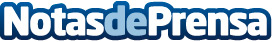 El escritor y guionista lorquino Agustín Martínez presentará en la Biblioteca Regional su novela 'Monteperdido'El martes tambén tendrá lugar en este espacio de la Consejería de Cultura y Portavocía una mesa redonda sobre 'La escritura con perspectiva de género'Datos de contacto:Nota de prensa publicada en: https://www.notasdeprensa.es/el-escritor-y-guionista-lorquino-agustin_1 Categorias: Literatura Murcia Entretenimiento http://www.notasdeprensa.es